FICHE À ADRESSER EN FORMAT WORD, ACCOMPAGNEE DES PHOTOS (+++) ET DES COMPTE RENDUS HISTOLOGIQUES UNE SEMAINE AVANT LA REUNION à mahtab.samimi@univ-tours.frSi possible, synthétiser également HDLM / ATCD / photos et compte rendus histologiques dans un PPT à adresser avec cette fiche.  Tous les dossiers seront présentés en format PPT lors de la RCP.Le compte rendu de la RCP vous sera adressé dans ce document WORD à l’issue de la réunion.Le patient a donné son accord pour que son dossier soit discuté :    OUI    □         NON    □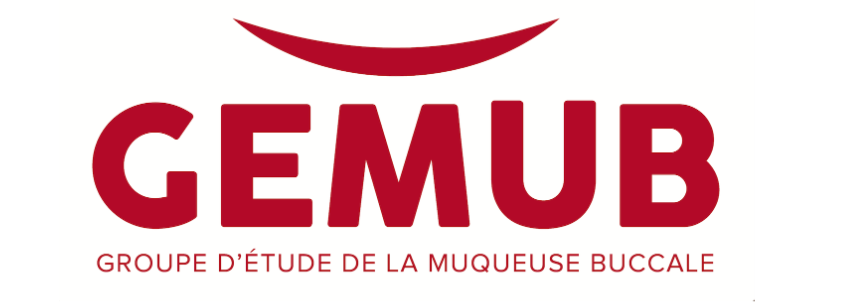 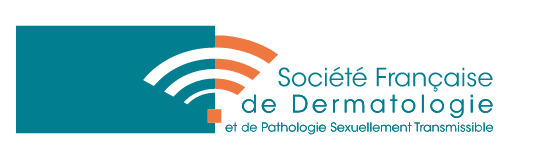 Date de la RCP : Médecins présents : Motif(s) de présentation Avis diagnostique Avis thérapeutique (≥2e ligne) Cas pédagogique Centre / ville Présenté par NOM / PRENOM du patient Homme / femme Date de naissance Histoire de la maladie, ATCD et principaux résultats d’examen (dont histologie)Question posée à la RCP Propositions  de la RCP 